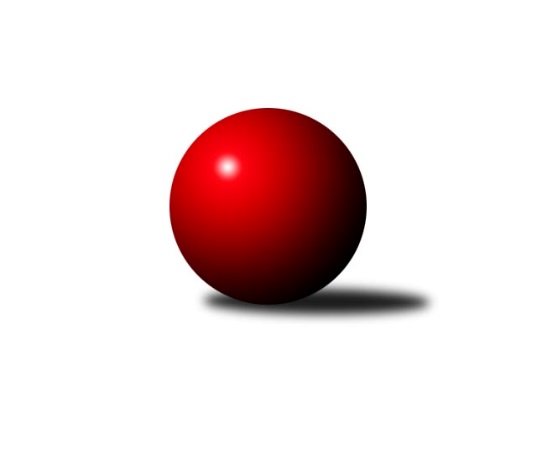 Č.16Ročník 2016/2017	18.2.2017Nejlepšího výkonu v tomto kole: 3451 dosáhlo družstvo: SKK Rokycany B2.KLM A 2016/2017Výsledky 16. kolaSouhrnný přehled výsledků:TJ Sokol Kdyně	- TJ Dynamo Liberec	2:6	3342:3365	11.5:12.5	18.2.KK Lokomotiva Tábor	- TJ Start Rychnov n. Kn.	5:3	3360:3355	9.5:14.5	18.2.KK SDS Sadská	- TJ Slovan Karlovy Vary	7:1	3444:3130	17.0:7.0	18.2.SKK Rokycany B	- SKK Bohušovice	5:3	3451:3298	16.0:8.0	18.2.Sokol Kolín 	- KK Kosmonosy 	5:3	3292:3248	11.0:13.0	18.2.KK Konstruktiva Praha 	- TJ Sokol Duchcov	6:2	3265:3153	15.5:8.5	18.2.Tabulka družstev:	1.	KK SDS Sadská	16	11	0	5	82.0 : 46.0 	212.5 : 171.5 	 3337	22	2.	TJ Sokol Duchcov	16	11	0	5	82.0 : 46.0 	212.0 : 172.0 	 3280	22	3.	KK Lokomotiva Tábor	15	9	1	5	61.0 : 59.0 	166.0 : 194.0 	 3295	19	4.	TJ Start Rychnov n. Kn.	16	9	1	6	73.0 : 55.0 	204.0 : 180.0 	 3287	19	5.	SKK Bohušovice	16	9	1	6	69.0 : 59.0 	202.5 : 181.5 	 3222	19	6.	TJ Sokol Kdyně	15	9	0	6	66.0 : 54.0 	190.0 : 170.0 	 3307	18	7.	TJ Slovan Karlovy Vary	15	9	0	6	63.0 : 57.0 	167.0 : 193.0 	 3258	18	8.	KK Kosmonosy	16	7	0	9	62.0 : 66.0 	196.0 : 188.0 	 3251	14	9.	SKK Rokycany B	16	7	0	9	57.0 : 71.0 	197.5 : 186.5 	 3233	14	10.	TJ Dynamo Liberec	16	6	0	10	53.0 : 75.0 	185.5 : 198.5 	 3251	12	11.	KK Konstruktiva Praha	16	4	1	11	52.0 : 76.0 	178.5 : 205.5 	 3195	9	12.	Sokol Kolín	15	1	0	14	32.0 : 88.0 	144.5 : 215.5 	 3177	2Podrobné výsledky kola:	 TJ Sokol Kdyně	3342	2:6	3365	TJ Dynamo Liberec	Viktor Pytlík *1	124 	 140 	 123 	114	501 	 0:4 	 610 	 156	154 	 159	141	Vojtěch Pecina	Michael Kotal	141 	 165 	 159 	149	614 	 4:0 	 534 	 139	133 	 119	143	Roman Žežulka	Jiří Benda st.	144 	 122 	 143 	135	544 	 2:2 	 560 	 149	145 	 132	134	Agaton Plaňanský ml.	Tomáš Timura	148 	 136 	 118 	136	538 	 2:2 	 565 	 139	153 	 113	160	Ladislav ml. Wajsar ml.	David Machálek	140 	 175 	 151 	135	601 	 2.5:1.5 	 531 	 140	119 	 136	136	Josef Zejda ml.	Jindřich Dvořák	142 	 136 	 144 	122	544 	 1:3 	 565 	 146	144 	 135	140	Zdeněk Pecina st.rozhodčí: střídání: *1 od 61. hodu Josef FidrantNejlepší výkon utkání: 614 - Michael Kotal	 KK Lokomotiva Tábor	3360	5:3	3355	TJ Start Rychnov n. Kn.	Bořivoj Jelínek *1	113 	 141 	 143 	128	525 	 0:4 	 583 	 156	145 	 151	131	Dalibor Ksandr	David Kášek	142 	 145 	 143 	156	586 	 4:0 	 494 	 126	126 	 125	117	Martin Holakovský *2	Petr Bystřický	128 	 139 	 157 	161	585 	 2:2 	 575 	 154	146 	 147	128	Martin Čihák	Miroslav Dvořák	137 	 139 	 153 	138	567 	 2:2 	 563 	 146	141 	 144	132	Roman Kindl	Karel Smažík	130 	 145 	 135 	137	547 	 0:4 	 598 	 152	159 	 146	141	Jiří Brouček	Petr Chval *3	126 	 131 	 135 	158	550 	 1.5:2.5 	 542 	 149	140 	 135	118	Vojtěch Šípekrozhodčí: střídání: *1 od 31. hodu Ladislav Takáč, *2 od 61. hodu Matěj Stančík, *3 od 31. hodu Jaroslav MihálNejlepší výkon utkání: 598 - Jiří Brouček	 KK SDS Sadská	3444	7:1	3130	TJ Slovan Karlovy Vary	Aleš Košnar	142 	 146 	 154 	143	585 	 4:0 	 448 	 106	117 	 114	111	Václav Zápotočný	Antonín Svoboda	125 	 136 	 122 	186	569 	 2:2 	 550 	 145	124 	 132	149	Tomáš Pavlík	Martin Schejbal	144 	 152 	 141 	160	597 	 3:1 	 568 	 132	141 	 148	147	Jaroslav Páv	Václav Pešek	144 	 132 	 130 	143	549 	 2:2 	 542 	 134	144 	 118	146	Václav Krýsl	Václav Schejbal	149 	 135 	 149 	148	581 	 2:2 	 587 	 136	151 	 144	156	Václav Hlaváč st.	Tomáš Bek	130 	 124 	 144 	165	563 	 4:0 	 435 	 110	105 	 115	105	Pavel Stašarozhodčí: Nejlepší výkon utkání: 597 - Martin Schejbal	 SKK Rokycany B	3451	5:3	3298	SKK Bohušovice	Pavel Andrlík ml.	143 	 147 	 158 	164	612 	 4:0 	 503 	 130	113 	 140	120	Ladislav Šourek	Jan Holšan	137 	 115 	 134 	136	522 	 1.5:2.5 	 525 	 137	129 	 118	141	Milan Perníček	Jan Kříž	134 	 152 	 136 	143	565 	 2:2 	 572 	 151	157 	 134	130	Jaromír Hnát	Libor Bureš	132 	 162 	 141 	142	577 	 1.5:2.5 	 619 	 170	159 	 148	142	Lukáš Dařílek	Petr Fara	143 	 158 	 141 	155	597 	 4:0 	 510 	 120	120 	 128	142	Tomáš Svoboda	Martin Prokůpek	138 	 154 	 153 	133	578 	 3:1 	 569 	 141	146 	 151	131	Jiří Semerádrozhodčí: Nejlepší výkon utkání: 619 - Lukáš Dařílek	 Sokol Kolín 	3292	5:3	3248	KK Kosmonosy 	Václav Kňap	155 	 138 	 132 	151	576 	 3:1 	 527 	 127	137 	 140	123	Jiří Vondráček	Lukáš Holosko	118 	 143 	 138 	123	522 	 2:2 	 524 	 134	134 	 125	131	Věroslav Řípa	Jiří Němec	135 	 146 	 139 	137	557 	 2:2 	 535 	 151	114 	 145	125	Dušan Plocek	Jaroslav Šatník	145 	 140 	 147 	137	569 	 2:2 	 554 	 137	149 	 129	139	Pavel Říha	Jan Pelák	133 	 137 	 143 	138	551 	 2:2 	 556 	 143	130 	 127	156	Luboš Beneš	Miloslav Vik	127 	 118 	 135 	137	517 	 0:4 	 552 	 133	127 	 145	147	Tomáš Bajtalonrozhodčí: Nejlepší výkon utkání: 576 - Václav Kňap	 KK Konstruktiva Praha 	3265	6:2	3153	TJ Sokol Duchcov	Jaroslav Borkovec	146 	 128 	 152 	118	544 	 4:0 	 507 	 131	122 	 138	116	Miloš Civín	Pavel Wohlmuth	141 	 129 	 133 	145	548 	 2:2 	 552 	 135	134 	 144	139	Tomáš Štraicher	Tibor Machala	130 	 132 	 142 	136	540 	 2.5:1.5 	 511 	 110	136 	 142	123	Dalibor Dařílek	Pavel Kohlíček	128 	 128 	 136 	132	524 	 3:1 	 510 	 122	141 	 123	124	Josef Pecha	Jan Barchánek	120 	 140 	 140 	154	554 	 1:3 	 567 	 125	157 	 130	155	Jakub Dařílek	Zdeněk Zahrádka	149 	 138 	 127 	141	555 	 3:1 	 506 	 130	125 	 136	115	Pavel Šporerrozhodčí: Nejlepší výkon utkání: 567 - Jakub DařílekPořadí jednotlivců:	jméno hráče	družstvo	celkem	plné	dorážka	chyby	poměr kuž.	Maximum	1.	Aleš Košnar 	KK SDS Sadská	585.21	380.6	204.7	1.7	9/9	(631)	2.	Tomáš Pavlík 	TJ Slovan Karlovy Vary	581.61	372.3	209.3	2.2	7/8	(651)	3.	Tomáš Bek 	KK SDS Sadská	578.90	371.2	207.7	1.4	7/9	(615)	4.	Dalibor Ksandr 	TJ Start Rychnov n. Kn.	567.11	377.4	189.8	2.8	9/9	(604)	5.	Zdeněk Ransdorf 	TJ Sokol Duchcov	566.48	373.0	193.5	3.0	6/9	(602)	6.	Luboš Beneš 	KK Kosmonosy 	564.44	367.8	196.6	2.7	9/9	(616)	7.	Michael Kotal 	TJ Sokol Kdyně	563.69	369.7	194.0	3.1	7/9	(614)	8.	Vojtěch Pecina 	TJ Dynamo Liberec	562.76	370.1	192.6	1.9	9/9	(638)	9.	Václav Kňap 	Sokol Kolín 	561.32	370.1	191.3	2.5	9/9	(628)	10.	Zdeněk Zahrádka 	KK Konstruktiva Praha 	560.94	371.5	189.4	3.3	6/9	(613)	11.	Václav Hlaváč  st.	TJ Slovan Karlovy Vary	560.63	368.2	192.4	2.0	8/8	(600)	12.	Jiří Brouček 	TJ Start Rychnov n. Kn.	560.55	376.1	184.4	2.9	8/9	(599)	13.	Jiří Semerád 	SKK Bohušovice	560.13	365.5	194.6	1.9	8/9	(599)	14.	Václav Schejbal 	KK SDS Sadská	560.10	362.6	197.5	2.5	9/9	(596)	15.	David Machálek 	TJ Sokol Kdyně	560.08	366.6	193.5	3.6	9/9	(601)	16.	Jakub Dařílek 	TJ Sokol Duchcov	559.68	371.5	188.2	3.5	7/9	(586)	17.	Václav Kuželík  ml.	TJ Sokol Kdyně	559.05	372.0	187.1	2.5	7/9	(584)	18.	Tomáš Beck  st.	TJ Slovan Karlovy Vary	558.92	369.6	189.3	3.3	7/8	(589)	19.	Petr Chval 	KK Lokomotiva Tábor	558.66	363.0	195.7	2.9	7/8	(607)	20.	Petr Fara 	SKK Rokycany B	557.60	371.1	186.5	3.0	9/9	(607)	21.	David Kášek 	KK Lokomotiva Tábor	555.80	366.8	189.0	3.2	8/8	(601)	22.	Jiří Němec 	Sokol Kolín 	555.36	373.9	181.4	2.8	7/9	(587)	23.	Miloš Civín 	TJ Sokol Duchcov	553.67	374.9	178.8	3.5	8/9	(600)	24.	Antonín Svoboda 	KK SDS Sadská	553.22	376.0	177.2	4.3	9/9	(584)	25.	Václav Krýsl 	TJ Slovan Karlovy Vary	553.02	363.1	189.9	3.5	7/8	(602)	26.	Martin Čihák 	TJ Start Rychnov n. Kn.	552.82	366.3	186.5	3.1	9/9	(646)	27.	Tomáš Timura 	TJ Sokol Kdyně	551.17	364.1	187.0	4.0	8/9	(618)	28.	Jiří Vondráček 	KK Kosmonosy 	550.53	365.7	184.9	3.4	9/9	(581)	29.	Jiří Benda  st.	TJ Sokol Kdyně	548.76	367.3	181.5	2.7	6/9	(607)	30.	Josef Zejda  ml.	TJ Dynamo Liberec	548.29	361.2	187.1	4.2	9/9	(620)	31.	Jan Holšan 	SKK Rokycany B	547.18	359.6	187.6	3.7	7/9	(576)	32.	Josef Pecha 	TJ Sokol Duchcov	546.75	357.8	188.9	3.0	9/9	(575)	33.	Pavel Andrlík  ml.	SKK Rokycany B	546.16	368.8	177.3	4.6	8/9	(618)	34.	Bořivoj Jelínek 	KK Lokomotiva Tábor	545.06	359.3	185.7	2.3	6/8	(615)	35.	Agaton Plaňanský  ml.	TJ Dynamo Liberec	544.75	367.2	177.6	6.8	8/9	(588)	36.	Pavel Říha 	KK Kosmonosy 	544.18	363.5	180.7	3.0	7/9	(570)	37.	Milan Perníček 	SKK Bohušovice	543.96	361.8	182.1	2.7	9/9	(595)	38.	Jan Pelák 	Sokol Kolín 	543.37	362.8	180.5	4.6	9/9	(596)	39.	Pavel Šporer 	TJ Sokol Duchcov	542.51	359.8	182.7	2.9	9/9	(587)	40.	Martin Schejbal 	KK SDS Sadská	542.28	368.0	174.3	5.3	8/9	(597)	41.	Lukáš Dařílek 	SKK Bohušovice	542.19	361.8	180.4	3.9	9/9	(619)	42.	Jindřich Dvořák 	TJ Sokol Kdyně	541.33	361.0	180.3	4.5	9/9	(593)	43.	Vojtěch Šípek 	TJ Start Rychnov n. Kn.	540.72	356.1	184.6	3.6	8/9	(637)	44.	Pavel Kohlíček 	KK Konstruktiva Praha 	540.33	365.9	174.4	5.9	9/9	(589)	45.	Jan st. Renka  st.	KK SDS Sadská	538.29	363.2	175.1	5.0	6/9	(594)	46.	Vojtěch Trojan 	TJ Dynamo Liberec	538.15	365.9	172.2	5.6	6/9	(580)	47.	Tomáš Štraicher 	TJ Sokol Duchcov	538.02	363.3	174.8	4.8	8/9	(593)	48.	Zdeněk Pecina  st.	TJ Dynamo Liberec	537.00	355.0	182.0	3.6	6/9	(565)	49.	Jaroslav Borkovec 	KK Konstruktiva Praha 	535.81	364.2	171.6	6.9	6/9	(591)	50.	Dušan Plocek 	KK Kosmonosy 	535.70	359.1	176.6	4.7	8/9	(600)	51.	Martin Prokůpek 	SKK Rokycany B	535.57	355.6	180.0	4.2	6/9	(587)	52.	Tomáš Bajtalon 	KK Kosmonosy 	534.94	361.9	173.0	5.2	7/9	(572)	53.	Jindřich Lauer 	Sokol Kolín 	534.93	365.5	169.4	5.2	7/9	(562)	54.	Ladislav Moulis 	SKK Rokycany B	534.67	358.7	176.0	5.8	6/9	(553)	55.	Ladislav ml. Wajsar  ml.	TJ Dynamo Liberec	534.67	365.4	169.2	4.6	6/9	(565)	56.	Jiří Semelka 	TJ Sokol Duchcov	533.78	367.4	166.3	8.7	6/9	(568)	57.	Libor Bureš 	SKK Rokycany B	533.08	356.1	177.0	3.5	8/9	(577)	58.	Jaroslav Páv 	TJ Slovan Karlovy Vary	532.34	360.0	172.3	3.3	7/8	(568)	59.	Roman Žežulka 	TJ Dynamo Liberec	530.59	354.9	175.7	4.0	8/9	(573)	60.	Věroslav Řípa 	KK Kosmonosy 	529.19	362.2	167.0	6.4	9/9	(595)	61.	Jaromír Hnát 	SKK Bohušovice	528.80	360.3	168.5	6.2	9/9	(572)	62.	Jan Barchánek 	KK Konstruktiva Praha 	528.69	359.9	168.8	4.2	7/9	(554)	63.	Tibor Machala 	KK Konstruktiva Praha 	527.55	355.4	172.1	6.7	7/9	(583)	64.	Pavel Wohlmuth 	KK Konstruktiva Praha 	526.90	364.4	162.5	6.6	8/9	(578)	65.	Tomáš Svoboda 	SKK Bohušovice	526.86	364.8	162.0	5.3	7/9	(558)	66.	Jaroslav Šatník 	Sokol Kolín 	517.44	362.6	154.8	8.2	6/9	(569)	67.	Pavel Staša 	TJ Slovan Karlovy Vary	510.57	358.0	152.5	10.5	7/8	(566)		Josef Pauch 	SKK Rokycany B	573.50	379.0	194.5	3.0	1/9	(581)		Petr Miláček 	KK SDS Sadská	572.50	373.5	199.0	4.0	1/9	(603)		Karel Smažík 	KK Lokomotiva Tábor	561.10	370.5	190.6	3.1	5/8	(581)		Roman Filip 	SKK Bohušovice	561.00	376.0	185.0	7.0	1/9	(561)		Pavel Vymazal 	KK Konstruktiva Praha 	560.83	359.5	201.3	2.3	2/9	(578)		Ladislav Takáč 	KK Lokomotiva Tábor	556.83	361.3	195.5	1.4	4/8	(590)		Miroslav Dvořák 	KK Lokomotiva Tábor	555.17	365.5	189.7	2.6	5/8	(587)		Viktor Pytlík 	TJ Sokol Kdyně	554.87	372.4	182.5	4.7	5/9	(634)		Jaroslav Kejzlar 	TJ Start Rychnov n. Kn.	554.59	373.7	180.9	2.4	4/9	(643)		Václav Posejpal 	KK Konstruktiva Praha 	553.00	359.0	194.0	2.5	2/9	(554)		Jaroslav Mihál 	KK Lokomotiva Tábor	552.00	366.3	185.7	2.1	5/8	(613)		Jaroslav ml. Pleticha  ml.	KK Konstruktiva Praha 	552.00	369.0	183.0	3.5	1/9	(559)		Václav Pešek 	KK SDS Sadská	551.35	369.4	182.0	4.5	4/9	(605)		Roman Kindl 	TJ Start Rychnov n. Kn.	547.80	359.8	188.0	3.6	5/9	(581)		Oldřich Krsek 	TJ Start Rychnov n. Kn.	545.00	368.0	177.0	3.0	1/9	(545)		David Urbánek 	TJ Start Rychnov n. Kn.	545.00	377.0	168.0	2.0	1/9	(545)		Jakub Seniura 	TJ Start Rychnov n. Kn.	544.00	352.5	191.5	5.0	2/9	(622)		Petr Bystřický 	KK Lokomotiva Tábor	544.00	372.9	171.1	4.1	3/8	(585)		Radek Šípek 	SKK Bohušovice	538.92	355.2	183.8	2.8	5/9	(562)		Jan Lommer 	TJ Sokol Kdyně	538.00	379.0	159.0	6.0	1/9	(538)		Václav Fűrst 	SKK Rokycany B	537.67	359.3	178.4	4.5	3/9	(587)		Jan Kříž 	SKK Rokycany B	536.89	355.7	181.2	3.4	3/9	(565)		Martin Maršálek 	SKK Rokycany B	535.85	362.6	173.3	7.5	4/9	(572)		Martin Holakovský 	TJ Start Rychnov n. Kn.	535.55	364.2	171.4	7.4	4/9	(609)		Jaroslav Pleticha  st.	KK Konstruktiva Praha 	528.33	359.7	168.7	3.3	3/9	(535)		Petr Novák 	KK Kosmonosy 	525.00	365.0	160.0	4.0	1/9	(525)		František Dobiáš 	TJ Sokol Duchcov	524.00	360.5	163.5	3.5	1/9	(546)		Jaroslav Doškář 	KK Kosmonosy 	523.85	357.6	166.3	5.9	4/9	(539)		Radek Jung 	TJ Start Rychnov n. Kn.	521.33	372.3	149.0	8.7	3/9	(546)		Stanislav Vesecký 	KK Konstruktiva Praha 	518.00	358.0	160.0	4.0	2/9	(520)		Ladislav Šourek 	SKK Bohušovice	517.75	353.8	164.0	8.3	4/9	(556)		Arnošt Nedbal 	KK Konstruktiva Praha 	516.50	348.5	168.0	5.5	2/9	(542)		Miloslav Vik 	Sokol Kolín 	514.33	356.3	158.0	5.7	3/9	(535)		Miroslav Handšuh 	TJ Slovan Karlovy Vary	514.07	349.3	164.7	5.4	3/8	(524)		Ladislav st. Wajsar  st.	TJ Dynamo Liberec	512.50	358.5	154.0	8.5	2/9	(518)		Dalibor Dařílek 	TJ Sokol Duchcov	511.00	362.0	149.0	10.0	1/9	(511)		Miroslav Šnejdar  st.	KK Konstruktiva Praha 	509.00	342.0	167.0	5.0	1/9	(509)		Jan ml. Renka  ml.	KK SDS Sadská	508.33	353.3	155.0	10.3	3/9	(571)		Matěj Stančík 	TJ Start Rychnov n. Kn.	507.00	377.0	130.0	11.0	1/9	(507)		Jaroslav Chvojka 	SKK Bohušovice	506.67	357.7	149.0	6.3	1/9	(526)		Vojtěch Zelenka 	Sokol Kolín 	502.33	337.0	165.3	10.7	3/9	(527)		Lukáš Holosko 	Sokol Kolín 	501.60	343.5	158.1	8.4	5/9	(523)		Martin Perníček 	SKK Bohušovice	499.67	336.2	163.5	7.5	3/9	(513)		Josef Fidrant 	TJ Sokol Kdyně	499.00	355.0	144.0	7.0	1/9	(499)		Ladislav Koláček 	SKK Bohušovice	497.00	342.0	155.0	6.0	1/9	(497)		Václav Webr 	SKK Rokycany B	494.50	348.0	146.5	10.5	2/9	(517)		Jaroslav Hanuš 	Sokol Kolín 	491.67	342.3	149.3	12.3	3/9	(519)		Lubomír Kudrna 	TJ Dynamo Liberec	490.00	340.0	150.0	4.0	1/9	(490)		Pavel Holoubek 	Sokol Kolín 	489.50	350.0	139.5	4.0	2/9	(498)		Petr Barchánek 	KK Konstruktiva Praha 	488.00	333.0	155.0	11.0	1/9	(488)		Petr Bohuslav 	SKK Rokycany B	483.00	344.0	139.0	17.0	1/9	(483)		Radek Kraus 	SKK Bohušovice	457.00	323.0	134.0	14.0	1/9	(457)		Václav Zápotočný 	TJ Slovan Karlovy Vary	448.00	334.0	114.0	19.0	1/8	(448)Sportovně technické informace:Starty náhradníků:registrační číslo	jméno a příjmení 	datum startu 	družstvo	číslo startu
Hráči dopsaní na soupisku:registrační číslo	jméno a příjmení 	datum startu 	družstvo	Program dalšího kola:17. kolo25.2.2017	so	10:00	SKK Bohušovice - KK SDS Sadská	25.2.2017	so	10:00	TJ Start Rychnov n. Kn. - TJ Dynamo Liberec	25.2.2017	so	13:00	TJ Slovan Karlovy Vary - KK Lokomotiva Tábor	25.2.2017	so	13:30	KK Kosmonosy  - SKK Rokycany B	25.2.2017	so	14:00	TJ Sokol Duchcov - Sokol Kolín 	25.2.2017	so	15:00	KK Konstruktiva Praha  - TJ Sokol Kdyně	Nejlepší šestka kola - absolutněNejlepší šestka kola - absolutněNejlepší šestka kola - absolutněNejlepší šestka kola - absolutněNejlepší šestka kola - dle průměru kuželenNejlepší šestka kola - dle průměru kuželenNejlepší šestka kola - dle průměru kuželenNejlepší šestka kola - dle průměru kuželenNejlepší šestka kola - dle průměru kuželenPočetJménoNázev týmuVýkonPočetJménoNázev týmuPrůměr (%)Výkon1xLukáš DařílekBohušovice6193xLukáš DařílekBohušovice111.436195xMichael KotalKdyně6143xPavel Andrlík ml.Rokycany B110.176123xPavel Andrlík ml.Rokycany B6123xMichael KotalKdyně109.966142xVojtěch PecinaLiberec 6102xVojtěch PecinaLiberec 109.256102xDavid MachálekKdyně6011xMartin SchejbalSadská108.645972xJiří BroučekRychnov5981xDavid MachálekKdyně107.63601